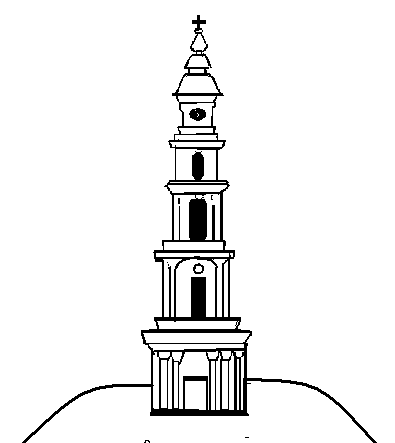 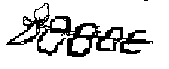 АДМИНИСТРАЦИЯ ЛЕЖНЕВСКОГО МУНИЦИПАЛЬНОГО РАЙОНАИВАНОВСКОЙ ОБЛАСТИПОСТАНОВЛЕНИЕ16.09.2014                                                                                           № 555Об утверждении Административного регламента Администрации Лежневского муниципального района Ивановской области по предоставлению муниципальной услуги «Выдача решения о переводеили об отказе в переводе жилого помещения в нежилое или нежилого помещения в жилое на территории Лежневского муниципальногорайона Ивановской области» (в редакции постановлений от 08.04.2015 № 254, от 23.03.2016 № 79, от 15.11.2016 № 407, от 17.05.2017 № 298)       В соответствии с Жилищным кодексом Российской Федерации, Федеральным законом от 27.07.2010 N 210-ФЗ «Об организации предоставления государственных и муниципальных услуг», постановлением Правительства РФ от 16.05.2011 N 373 «О разработке и утверждении административных регламентов исполнения государственных функций и административных регламентов предоставления государственных услуг» Администрация Лежневского муниципального района, постановляет:1. Утвердить административный регламент Администрации Лежневского муниципального района Ивановской области по предоставлению муниципальной услуги «Выдача решения о переводе или об отказе в переводе жилого помещения в нежилое или нежилого помещения в жилое на территории Лежневского муниципального района Ивановской области» (прилагается);2. Установить, что административный регламент по предоставлению муниципальной услуги действует только на территориях тех поселений Лежневского муниципального района, с органами местного самоуправления которых заключены соглашения о передаче части полномочий в области градостроительной деятельности на уровень муниципального района.3. Разместить  настоящее постановление в сети интернет на официальном сайте Администрации Лежневского муниципального района.Глава Администрации Лежневского муниципального района                                   О.С.КузьмичеваАДМИНИСТРАТИВНЫЙ РЕГЛАМЕНТАдминистрации Лежневского муниципального района Ивановской области по предоставлению муниципальной услуги «Выдача решения о переводе или об отказе в переводе жилого помещения в нежилое или нежилого помещения в жилое на территории Лежневского муниципального района Ивановской области»Общие положения1.1. Предмет регулирования регламента1.1.1. Предметом регулирования настоящего административного регламента являются отношения, возникающие между физическими и юридическими лицами, либо их уполномоченными представителями и Администрацией Лежневского муниципального района Ивановской области (далее – Администрация), связанные с предоставлением Администрацией муниципальной услуги «Выдача решения о переводе или об отказе в переводе жилого помещения в нежилое или нежилого помещения в жилое на территории Лежневского муниципального района Ивановской области».1.1.2. Настоящий административный регламент разработан в целях повышения качества предоставления и доступности муниципальной услуги, создания комфортных условий для участников отношений, возникающих при предоставлении муниципальной услуги, и определяет стандарт предоставления муниципальной услуги, правила предоставления муниципальной услуги, в том числе сроки и последовательность административных действий и административных процедур при предоставлении муниципальной услуги.1.2. Круг заявителей1.2.1. Заявитель - получатель муниципальной услуги либо, его уполномоченный представитель, действующий на основании доверенности, оформленной в установленном законом порядке.1.2.2. Заявителями на получение муниципальной услуги являются физические и юридические лица.Требования к порядку информирования о предоставлении муниципальной услуги1.3.1. Информация о месте нахождения и графике работы органов местного самоуправления, предоставляющих муниципальную услугу, их структурных подразделений. Местонахождение  Комитета  по управлению муниципальным имуществом, земельными ресурсами и архитектуре  Администрации Лежневского муниципального района (далее-Комитет): 155120, Ивановская область, Лежневский район, поселок Лежнево,  улица Октябрьская, д. 32, кабинет № 11, тел. 8(49357) 2-11-56, адрес электронной почты - otdarh@lezhnevo.ru, адрес официального сайта Администрации Лежневского муниципального района - www.lezhnevo.ru.Ответственный исполнитель  Комитета осуществляет прием, консультирование заинтересованных в предоставлении муниципальной услуги лиц в соответствии со следующим графиком приема граждан:понедельник:  8.00 - 17.00;вторник:   8.00-17.00;среда:  8.00-17.00;четверг:  8.00-17.00;пятница: 8.00-15.00;(суббота, воскресенье - выходные дни).Обеденный перерыв с 12.00-13.00.Ответственным за предоставление муниципальной услуги является должностное лицо Комитета – начальник комитета  по управлению муниципальным имуществом, земельными ресурсами и архитектуре  (далее - начальник Комитета).1.3.2. Информация о месте нахождения и графике работы организаций, участвующих в предоставлении муниципальной услуги.1.3.2.1. Местонахождение Филиала Федерального государственного бюджетного учреждения «Федеральная кадастровая палата федеральной службы государственной регистрации, кадастра и картографии» по Ивановской области  (филиал ФГБУ «ФКП Росреестра» по Ивановской области): 155120, Ивановская область, Лежневский район, поселок Лежнево,  улица Октябрьская, д. 32, кабинет № 38, тел. 8(49357) 2-14-81. График работы:понедельник:  8.00 - 16.00;вторник:   8.00-17.00;среда:  8.00-16.00;четверг:  8.00-16.00;пятница: с 8.00- 15.00.(суббота, воскресенье - выходные дни).Адрес официального Интернет сайта Росреестра: www.rosreestr.ruПредварительная запись на прием осуществляется через портал Россрестра:http://rosreestr.ru/ в разделе «Офисы и приемные».1.3.3. Порядок получения информации заявителями по вопросам предоставления муниципальной услуги. Информация о порядке предоставления муниципальной услуги, о местонахождении Комитета, графике работы и телефонах для справок является открытой и предоставляется путем:размещения на едином портале государственных и муниципальных услуг и (или) региональном портале государственных и муниципальных услуг (далее – Порталы)размещения на Интернет-сайте Администрации (www.lezhnevo.ru);размещения на информационном стенде, расположенном в здании Администрации, многофункциональном центре;использования средств телефонной связи по номеру (49357) 2-11-56;проведения консультаций работниками Комитета.Прием при личном обращении осуществляется начальником комитета, иным уполномоченным должностным лицом комитета. Информация (консультация) по вопросам предоставления муниципальной услуги может быть получена заявителем:в устной форме на личном приеме или посредством телефонной связи;в письменном виде по письменному запросу заявителя;посредством размещения информации на информационном стенде, в средствах массовой информации.1.3.4. Порядок информирования о ходе рассмотрения заявления о предоставлении муниципальной услуги и о результатах предоставления муниципальной услуги.В любое время с момента приема документов на предоставление муниципальной услуги заявитель имеет право на получение сведений о ходе предоставления муниципальной услуги по телефону, электронной почте, а также Единого портала государственных и муниципальных услуг или на личном приеме. Для получения сведений о ходе предоставления муниципальной услуги заявителем указываются (сообщаются устно) полное наименование (для юридического лица) или фамилия, имя, отчество (если имеется) (для физического лица) заявителя,  а также дата представления запроса. Информирование заявителей производится посредством направления уведомления в письменной форме в порядке, установленном Административным регламентом. Ответы на письменные обращения, связанные с разъяснением процедуры предоставления муниципальной услуги, направляются почтой в адрес Заявителя в срок, не превышающий 30 дней с момента регистрации таких обращений, либо выдаются на руки Заявителю с соблюдением вышеуказанного срока.II. Стандарт предоставления муниципальной услуги2.1. Наименование муниципальной услугиНаименование муниципальной услуги, порядок исполнения которой определяется настоящим Регламентом: «Выдача решения о переводе или об отказе в переводе жилого помещения в нежилое или нежилого помещения в жилое» (далее по тексту - муниципальная услуга).2.2. Наименование органа, предоставляющего муниципальную услугуОрганом, предоставляющим муниципальную услугу, является Администрация Лежневского муниципального района. Структурным подразделением, ответственным за предоставление муниципальной услуги, является  Комитет.При предоставлении муниципальной услуги не допускается требовать от заявителя действий (согласований), связанных с обращением в иные органы и организации,  которые не предусмотрены нормативными правовыми актами, регулирующими отношения, возникающие в связи с предоставлением муниципальной услуги.2.3. Результат предоставления муниципальной услуги- выдача или направление заявителю уведомления о переводе жилого помещения в нежилое или нежилого помещения в жилое;- выдача или направление заявителю уведомления об отказе в переводе жилого помещения в нежилое или нежилого помещения в жилое.2.4.Сроки предоставления муниципальной услуги2.4.1. Решение о переводе жилого помещения в нежилое или нежилого помещения в жилое,  либо об отказе в переводе должно быть принято  по результатам рассмотрения соответствующего заявления и иных представленных в соответствии с пунктом 2.6. настоящего Регламента в срок не позднее чем через 45 дней со дня представления в Администрацию документов, обязанность по предоставлению которых возложена на Заявителя.2.4.2. Условия и сроки выполнения отдельных административных процедур представлены в соответствующих разделах настоящего Регламента.2.5. Перечень нормативно правовых актов, регулирующих отношения, возникающие с предоставлением муниципальной услугиПравовые основания для предоставления муниципальной услуги на территории Лежневского муниципального района Ивановской области:         - «Жилищный кодекс Российской Федерации» от 29.12.2004 № 188-ФЗ. Первоначальный текст документа опубликован в изданиях "Собрание законодательства РФ", 03.01.2005, N 1 (часть 1), ст. 14, "Российская газета", N 1, 12.01.2005,"Парламентская газета", N 7-8, 15.01.2005.;       - Федеральный закон от 29 декабря . № 190-ФЗ «Градостроительный кодекс Российской Федерации». Первоначальный текст документа опубликован в изданиях "Российская газета", N 290, 30.12.2004,"Собрание законодательства РФ", 03.01.2005, N 1 (часть 1), ст. 16,"Парламентская газета", N 5-6, 14.01.2005.         - Федеральный закон от 27 июля 2010 N 210-ФЗ "Об организации предоставления государственных и муниципальных услуг». Первоначальный текст документа опубликован в изданиях "Российская газета", N 168, 30.07.2010,"Собрание законодательства РФ", 02.08.2010, N 31, ст. 4179;       -  Федеральный закон от 25.06.2002 № 73-ФЗ «Об объектах культурного наследия (памятниках истории и культуры) народов Российской Федерации». Первоначальный текст документа опубликован в изданиях"Парламентская газета", N 120-121, 29.06.2002, "Российская газета", N 116-117, 29.06.2002, "Собрание законодательства РФ", 01.07.2002, N 26, ст. 2519.;        - Постановление Правительства Российской Федерации от 10.08.2005 № 502 «Об утверждении формы уведомления о переводе (отказе в переводе) жилого (нежилого) помещения в нежилое (жилое) помещение». Источник публикации "Собрание законодательства РФ", 15.08.2005, N 33, ст. 3430,"Российская газета", N 180, 17.08.2005;       - Федеральный закон от 06.04.2011 № 63-ФЗ «Об электронной подписи». Первоначальный текст документа опубликован в изданиях "Парламентская газета", N 17, 08-14.04.2011, "Российская газета", N 75, 08.04.2011, "Собрание законодательства РФ", 11.04.2011, N 15, ст. 2036.2.6. Документы, предъявляемые для получения муниципальной услуги2.6.1. Перечень документов, необходимых для предоставления муниципальной услуги:1) заявление на имя Главы Лежневского муниципального района о переводе помещения (приложение № 1 к настоящему Регламенту);2) правоустанавливающие документы на переводимое помещение (подлинники или копии, засвидетельствованные в нотариальном порядке);3) план переводимого помещения с его техническим описанием (в случае, если переводимое помещение является жилым, технический паспорт такого помещения);4) поэтажный план дома, в котором находится переводимое помещение;5) подготовленный и оформленный в установленном порядке проект переустройства и (или) перепланировки переводимого помещения (в случае, если переустройство и (или) перепланировка требуются для обеспечения использования такого помещения в качестве жилого или нежилого помещения).2.6.1.1. Заявитель вправе не представлять документы, предусмотренные подпунктами 3, 4 пункта 2.6.1. настоящего Регламента, а также в случае, если право на переводимое помещение зарегистрировано в Едином государственном реестре недвижимости.  Документы, предусмотренные подпунктом 2 пункта 2.6.1. настоящего Регламента Комитет  запрашивает по каналам межведомственного взаимодействия из органов, уполномоченных на предоставление соответствующих документов/сведений, указанные ранее документы (их копии или содержащиеся в них сведения), если они не были представлены Заявителями по собственной инициативе.          Для рассмотрения заявления о переводе помещения орган, осуществляющий перевод помещений,  запрашивает в государственных и подведомственных государственным органам организациях, в распоряжении которых находятся следующие документы (их копии или содержащиеся в них сведения), если они не были представлены заявителем по собственной инициативе:1) правоустанавливающие документы на переводимое помещение, если право на него зарегистрировано в Едином государственном реестре недвижимости и сделок с ним;2) план переводимого помещения с его техническим описанием (в случае, если переводимое помещение является жилым, технический паспорт такого помещения);3) поэтажный план дома, в котором находится переводимое помещение.Заявитель несет ответственность за достоверность представленных им сведений, а также документов, в которых они содержатся.2.6.2. Комитет, осуществляющий перевод помещений, не вправе требовать от заявителя представление других документов кроме документов, истребование которых у заявителя допускается в соответствии с пунктом 2.6.1. настоящего Регламента. Государственные органы, органы местного самоуправления и подведомственные государственным органам или органам местного самоуправления организации, в распоряжении которых находятся документы, указанные в подпункте 2.6.1.1. настоящего Регламента, обязаны направить в порядке межведомственного информационного взаимодействия в орган, осуществляющий перевод помещений, запрошенные ими сведения и документы. Запрошенные сведения и документы могут представляться на бумажном носителе, в форме электронного документа, либо в виде заверенных уполномоченным лицом копий запрошенных документов, в том числе в форме электронного документа.2.6.3. В случае если при осуществлении перевода жилого помещения в нежилое или нежилого помещения в жилое требуется проведение перепланировки переводимого помещения путем организации отдельного входа в капитальной стене дома и устройство к нему крыльца, на такую перепланировку необходимо получить на общем собрании собственников помещений в многоквартирном доме согласие всех собственников помещений в многоквартирном доме в порядке, установленном главой 6 Жилищного кодекса Российской Федерации.Согласие собственников помещений в многоквартирном доме подтверждается протоколом общего собрания собственников в многоквартирном доме (в случае проведения общего собрания в форме заочного голосования - протоколом и копиями решений собственников по вопросам, поставленным на голосование, с учетом положений статьи 47 Жилищного кодекса Российской Федерации) с приложением списка всех собственников помещений в многоквартирном доме и списка собственников помещений в многоквартирном доме или их представителей, принявших участие в соответствующем собрании, с указанием контактных телефонов.Заявитель несет ответственность за достоверность сведений, содержащихся в документах, подтверждающих согласие собственников помещений в многоквартирном доме.2.7. Основания для отказа в приеме документов, необходимых для предоставления муниципальной услуги2.7. Основанием для отказа в приеме и рассмотрении документов, необходимых для предоставления муниципальной услуги, является:- несоответствие представленного заявления форме приложения № 1 к настоящему Регламенту, а также наличие  подчисток либо приписок, зачеркнутых слов и иных неоговоренных исправлений, исполнение документов карандашом, а также наличие  серьезных повреждений, не позволяющих однозначно истолковать содержание;- несоответствие вида электронной подписи, использованной Заявителем для удостоверения запроса и приложенных к нему документов в электронном виде,  требованиям законодательства Российской Федерации;- представлены незаверенные копии документов или копии документов, которые должны быть представлены в подлиннике.В случае если отказ в приеме и рассмотрении документов, подаваемых Заявителем в целях осуществления перевода жилого помещения в нежилое помещение или нежилого помещения в жилое помещение, дается специалистом Комитета в ходе личного приема, основания такого отказа разъясняются Заявителю специалистом Комитета в устной форме непосредственно на личном приеме (письменный ответ не изготавливается).В случае, если основания к отказу в приеме и рассмотрении документов выявляются в ходе рассмотрения письменного обращения Заявителя, поступившего в Администрацию в порядке, установленном пунктом 2.11 настоящего Регламента, основания отказа разъясняются Заявителю в письменном ответе в сроки и в порядке, определенном в пункте 2.4. настоящего Регламента.2.8. Основания для отказа в предоставлении муниципальной услуги2.8. Основаниями для отказа в предоставлении муниципальной услуги являются:1) непредоставление  документов, указанных в пункте 2.6. настоящего Регламента, обязанность по представлению которых  возложена на заявителя;2) предоставление документов в ненадлежащий орган;3) несоблюдение предусмотренных статьей 22 Жилищного кодекса Российской Федерации условий перевода помещения;4) несоответствие проекта переустройства и (или) перепланировки переводимого помещения требованиям законодательства;5) поступление в Комитет, осуществляющий перевод помещений, ответа органа государственной власти, органа местного самоуправления, либо подведомственной органу государственной власти или органу местного самоуправления организации на межведомственный запрос, свидетельствующего об отсутствии документа и (или) информации, необходимых для перевода жилого помещения в нежилое помещение или нежилого помещения в жилое помещение в соответствии с пунктом 2.6. настоящего Регламента, если соответствующий документ не представлен заявителем по собственной инициативе. Отказ в переводе помещения по указанному основанию допускается в случае, если Комитет, осуществляющий перевод помещений, после получения указанного ответа уведомил заявителя о получении такого ответа, предложил заявителю представить документ и (или) информацию, необходимые для перевода жилого помещения в нежилое помещение или нежилого помещения в жилое помещение в соответствии с пунктом 2.6. настоящего Регламента, и не получил от заявителя такие документ и (или) информацию в течение пятнадцати рабочих дней со дня направления уведомления.2.9. Размер платы, взимаемой с заявителя при предоставлении муниципальной услугиМуниципальная услуга предоставляется на безвозмездной основе.2.10. Срок ожидания  предоставления муниципальной услуги2.10.1.Ожидание в очереди при подаче заявления  не более 15 минут. Прием заявителей  ведется без предварительной записи;2.10.2. Прием одного заявителя для подачи документов  не более 15 минут;2.11. Срок регистрации заявления о предоставлении муниципальной услугиПисьменные обращения Заявителей о предоставлении муниципальной услуги, поступившие в приемную Администрации до 15.00, регистрируются в день их поступления, поступившие после 15.00 - на следующий рабочий день.2.12. Требования к помещениям, в которых предоставляются государственные и муниципальные услуги, к залу ожидания, местам для заполнения запросов о предоставлении государственной или муниципальной услуги, информационным стендам с образцами их заполнения и перечнем документов, необходимых для предоставления каждой государственной или муниципальной услуги, в том числе к обеспечению доступности для инвалидов указанных объектов в соответствии с законодательством Российской Федерации о социальной защите инвалидов.2.12.1. В помещении для предоставления муниципальной услуги предусматривается оборудование доступных мест общественного пользования и размещения, ожидание предполагается в коридоре перед помещением, где предоставляется муниципальная услуга, оборудованном местами для сидения.   2.12.2. Рабочие места специалистов, предоставляющих муниципальную услугу, оборудуются средствами вычислительной техники с установленными справочно-информационными системами и оргтехникой.   2.12.3. Места ожидания личного приема должны соответствовать комфортным условиям для обратившихся Заявителей и оборудоваться в необходимых количествах стульями, столами, обеспечиваться канцелярскими принадлежностями для написания заявления.    2.12.4. На видном месте, в непосредственной близости к месту приема заявлений размещается информационный стенд, содержащий информацию о режиме работы Администрации, телефонах для справок,  порядке предоставления муниципальной услуги, праве и порядке обжалования действий (бездействия) органа, предоставляющего муниципальную услугу, а также их должностных лиц, приведены образцы заявлений и перечень документов, предоставляемых Заявителем, для получения муниципальной услуги.2.12.5. Здание, в котором предоставляется муниципальная услуга, должно быть оборудовано средствами пожаротушения, охранно-пожарной сигнализацией. Доступ Заявителей в Администрацию должен быть беспрепятственным.2.12.6. В здании, в котором предоставляется муниципальная услуга, органы местного самоуправления обеспечивают инвалидам:- условия беспрепятственного доступа к объекту (зданию, помещению), в котором она предоставляется, а также для беспрепятственного пользования  средствами связи и информации;- возможность самостоятельного передвижения по территории, на которой расположены объекты (здания, помещения), в которых предоставляются услуги, а также входа в такие объекты и выхода из них,  в том числе с использование кресла-коляски;- сопровождение инвалидов, имеющих стойкие расстройства функции зрения и самостоятельного передвижения;- надлежащее размещение оборудования и носителей информации, необходимых для обеспечения беспрепятственного доступа инвалидов к объектам (зданиям, помещениям), в которых предоставляются услуги, и к услугам с учетом ограничений их жизнедеятельности;- дублирование необходимой для инвалидов звуковой и зрительной информации, а также надписей, знаков и иной текстовой и графической информации знаками, выполненными рельефно-точечным шрифтом Брайля;   допуск сурдопереводчика и тифлосурдопереводчика; допуск собаки-проводника на объекты (здания, помещения), в которых предоставляются услуги;- оказание инвалидам помощи в преодолении барьеров, мешающих получению ими услуг наравне с другими лицами.2.13. Показатели доступности и качества муниципальной услуги2.13.1. Показателями доступности муниципальной услуги являются:а) транспортная доступность к местам предоставления муниципальной услуги;б) удобное территориальное расположение органа, осуществляющего предоставление муниципальной услуги;в) обеспечение возможности направления заявления в Администрацию по различным каналам связи, в т.ч. в электронной форме;г) наличие различных каналов получения информации о предоставлении муниципальной услуги.2.13.2. Показателями качества муниципальной услуги являются:а) соблюдение срока предоставления муниципальной услуги;б) количество обоснованных обжалований решений органа, осуществляющего предоставление муниципальной услуги.2.14. Требования, учитывающие особенности предоставления муниципальной услуги в электронной формеЗаявитель может подать заявление о получении муниципальной услуги в электронном виде на Едином и (или) региональном портале государственных и муниципальных услуг (далее – Порталы).  Запрос и необходимые для получения муниципальной услуги документы, предусмотренные пунктом 2.6 настоящего Регламента,  предоставленные заявителем в электронном виде, удостоверяются электронной подписью:- запрос удостоверяется простой электронной подписью Заявителя;- доверенность, подтверждающая правомочие на обращение за получением муниципальной услуги, выданная организацией, удостоверяется усиленной квалифицированной электронной подписью правомочного должностного лица организации, а доверенность, выданная физическим лицом, - усиленной квалифицированной электронной подписью нотариуса;- иные документы, прилагаемые к запросу в форме электронных образов бумажных документов (сканированных копий), удостоверяются электронной подписью в соответствии с требованиями Постановления Правительства Российской Федерации от 25.06.2012 № 634 «О видах электронной подписи, использование которых допускается при обращении за получением государственных и муниципальных услуг».III. Состав, последовательность и сроки выполнения административных процедур, требования к порядку их выполнения, в том числе особенности выполнения административных процедур в электронной форме, а также особенности выполнения административных процедур в многофункциональных центрах3.1. Последовательность административных процедур при предоставлении муниципальной услуги3.1.1. Предоставление муниципальной услуги включает в себя следующие административные процедуры:1) прием, первичная обработка и регистрация заявления с представленными документами;         2) подготовка принятия решения о переводе жилого в нежилое или нежилого помещения в жилое либо об отказе в переводе;3) принятие решения о переводе жилого помещения в нежилое или нежилого помещения в жилое либо об отказе в переводе помещения;4) направление (выдача) Заявителю уведомления о принятом решении о переводе либо об отказе в переводе.Блок-схема, описывающая последовательность административных процедур при предоставлении муниципальной услуги, приведена в приложении № 2 к настоящему  Регламенту.3.2. Прием и регистрация документов, и передача их на исполнение3.2.1. Основанием для начала административной процедуры является подача в Администрацию Лежневского муниципального района заявления с комплектом документов, предусмотренных п.п. 2.6.1 настоящего Административного регламента, Заявителем, либо уполномоченным лицом, при наличии надлежаще оформленных документов, устанавливающих такое право.3.2.2.Прием и первичная обработка заявлений, поступивших по почте, осуществляется в день их поступления или в первый рабочий день при поступлении документов в нерабочее время и состоит из проверки правильности доставки и целостности конвертов и документов.Прием документов осуществляется работником, ответственным за прием документов, поступающих на имя главы Лежневского муниципального района, в день поступления документов с последующим представлением главе Лежневского муниципального района для резолюции.Сформированный пакет документов с резолюцией, проставленной на заявлении главой Лежневского муниципального района, поступает на исполнение в Комитет.Начальник Комитета в течение одного рабочего дня со дня поступления заявления о переводе жилого (нежилого) помещения в нежилое (жилое) помещение и прилагаемых к нему документов определяет ответственного исполнителя и передает ему полученные материалы. 3.2.4.Прием и первичная обработка заявлений, поступивших в электронном виде через Портал, состоит в проверке подлинности электронной подписи через установленный федеральный информационный ресурс, ее соответствия требованиям действующего законодательства, полноты информации, содержащейся в заявлении, необходимой для его исполнения.3.2.5.В случае, если заявление о получении муниципальной услуги в электронном виде не подписано электронной подписью в соответствии с требованиями действующего законодательства, либо электронная подпись не подтверждена, Заявителю направляется уведомление об отказе в приеме документов.  3.2.6.В случае, если заявление о получении муниципальной услуги в электронном виде и прилагаемые к нему документы подписаны электронной подписью в соответствии с требованиями действующего законодательства и электронная подпись подтверждена, документы распечатываются, регистрируются и передаются на рассмотрение уполномоченному лицу. 3.2.7.Дата регистрации заявления является началом отсчета срока исполнения поступившего документа.3.3. Проверка зарегистрированных документов об оказании муниципальной услуги3.3.1. Основанием для начала административной процедуры является поступление заявления и прилагаемых документов, предусмотренных п.п.  2.6.1.  настоящего Административного регламента, ответственному специалисту Комитета. 3.3.2. Ответственный специалист, в течение 3-х рабочих дней проверяет их комплектность и соответствие установленным требованиям, а в случае некомплектности и несоответствия материалов  установленным требованиям,  подготавливает уведомление об отказе в приеме документов с указанием причины отказа, обеспечивает его подписание, регистрацию и направление уведомления Заявителю. 3.3.3. В случае  отсутствия оснований для отказа в  приеме документов о переводе жилого (нежилого) помещения в нежилое (жилое) помещение, ответственный специалист Комитета, при необходимости, направляет запросы  по каналам межведомственного взаимодействия.3.3.4. Администрация вправе проверять представленные Заявителем сведения и документы путем направления обращений в органы власти, должностным лицам, предприятиям, учреждениям и организациям.При наличии у органа местного самоуправления возможности получения необходимых достоверных сведений иным способом, в том числе в электронном виде, они могут быть использованы вместо документов, представленных Заявителем.3.4. Порядок формирования и направления межведомственного запроса в органы, участвующие в предоставлении муниципальной услуги3.4.1. Основанием для начала административной процедуры является соответствие  поданных документов Заявителем пункту 2.6.1.1 и направление ответственным специалистом Комитета межведомственного запроса.3.4.2. Под межведомственным запросом понимается документ на бумажном носителе или в форме электронного документа о предоставлении документов и информации, необходимых для предоставления муниципальной услуги, направленный Комитетом, предоставляющим муниципальную услугу, в государственный орган, участвующий в предоставлении предусмотренных частью 1 статьи 1  Федерального закона от 27 июля 2010 № 210-ФЗ «Об организации предоставления государственных и муниципальных услуг».Запрос заявителя в Комитет о предоставлении муниципальной услуги приравнивается к согласию заявителя на обработку его персональных данных в целях предоставления соответствующей муниципальной услуги.3.4.3.  Запрос должен содержать следующую информацию:наименование органа, направляющего запрос;наименование органа, в адрес которого направляется запрос;наименование услуги, для предоставления которой необходимо представление документа и (или) информации, а также, если имеется номер (идентификатор) такой услуги в реестре муниципальных услуг;указание на положения нормативного правового акта, в котором установлено требование о предоставлении необходимых для  предоставления услуги сведений с указанием его реквизитов;сведения, необходимые для предоставления документа и (или) информации, установленные административным регламентом;дата направления запроса;фамилия, имя, отчество и должность лица, подготовившего и направившего межведомственный запрос, а также номер служебного телефона и (или) адрес электронной почты данного лица для связи.3.4.4. Ответственный специалист Комитета подготавливает межведомственный запрос  о предоставлении сведений, внесенных в государственный кадастр недвижимости, в виде кадастровой выписки, кадастрового паспорта и кадастрового плана территории, кадастровой справки о кадастровой стоимости земельного участка по форме утвержденной Приказом Минэкономразвития России от 18.05.2012 № 292 (ред. от 15.04.2013) и направляет его в филиал ФГБУ «ФКП Росреестра» по Ивановской области.Ответственный специалист направляет межведомственный запрос  о представлении необходимых документов и (или) информации только в целях, связанных с предоставлением муниципальной услуги. Направление межведомственного запроса о предоставлении необходимых документов и (или) информации для осуществления деятельности, не связанной с предоставлением услуг, не допускается, а должностные лица, направившие такой запрос, несут ответственность в соответствии с действующим законодательством РФ.3.4.5. Направление запросов осуществляется следующими способами: почтовым отправлением; курьером, под расписку; с использованием единой системы межведомственного электронного взаимодействия (при наличии подключения); иными способами, не противоречащими законодательству. Комитет определяет способ направления запроса и осуществляет его направление.При направлении запроса с использованием единой системы межведомственного электронного взаимодействия запрос формируется в электронном виде и подписывается электронной подписью уполномоченного должностного лица Комитета.При направлении запроса почтовым отправлением или курьером запрос оформляется в виде документа на бумажном носителе, подписывается уполномоченным лицом Комитета и заверяется печатью (штампом) Комитета в соответствии с инструкцией  по делопроизводству.3.4.6. Днем направления запроса считается соответственно дата отправления почтового отправления, дата, указанная в расписке уполномоченного лица о получении запроса, дата отправления документа с запросом, зарегистрированная в единой системе межведомственного электронного взаимодействия.3.4.7. Датой получения ответа на запрос является, соответственно, дата поступления в Администрацию почтового отправления, в котором содержится ответ (дата, указанная на уведомлении о вручении), дата, указанная в расписке о вручении ответа, дата, зарегистрированная в единой системе межведомственного электронного взаимодействия.3.4.8. При получении ответа на запрос уполномоченное должностное лицо Комитета приобщает полученный ответ к делу, открытому в связи с поступлением запроса от заявителя о представлении муниципальной услуги, а при отсутствии дела приобщает поступивший ответ к документам, представленным заявителем.3.4.9. Срок исполнения данной административной процедуры составляет 2 рабочих дня.3.4.10. Способом фиксации является поступивший ответ на межведомственный запрос.3.5. Подготовка, утверждение и выдача решения о переводе жилого (нежилого) помещения в нежилое (жилое) помещение, либо выдача отказа в предоставлении муниципальной услуги3.5.1. Основанием для начала административной процедуры является решение о переводе жилого (нежилого) помещения в нежилое (жилое) помещение, либо мотивированный отказ.3.5.2. Ответственный специалист Комитета после принятия соответствующего решения осуществляет подготовку акта о переводе (отказе в переводе) жилого (нежилого) помещения в нежилое (жилое) помещение (далее – Акт) по форме, установленной в приложении N 3 к настоящему Регламенту, для принятия на очередном заседании межведомственной Комиссии.3.5.3. Ответственный специалист Комитета передает Акт и предоставленные Заявителем документы начальнику Комитета, который  рассматривает их и принимает решение о рассмотрении Акта  и предоставленных документов на заседании Комиссии.3.5.4. Комиссия является коллегиальным органом, уполномоченным на принятие решения о переводе жилого помещения в нежилое или нежилого помещения в жилое либо об отказе в переводе помещения.3.5.5. Ответственными лицами за полноту представленных на рассмотрение Комиссией документов и содержащейся в них информации являются начальник Комитета и специалист Комитета в рамках своей компетенции.3.5.6. Начальник Комитета докладывает Комиссии о работе, проведенной специалистами Комитета при подготовке Акта о переводе помещения, либо об отказе в переводе, о соответствии представленных на рассмотрение документов требованиям, установленным жилищным законодательством, и настоящему Регламенту, обосновывает необходимость принятия решения о переводе помещения либо об отказе в переводе. На основании доклада начальника Комитета Комиссия изучает представленные документы и выносит одно из следующих решений:- о возможности перевода жилого помещения в нежилое помещение или нежилого помещения в жилое помещение;- о невозможности перевода жилого помещения в нежилое помещение или нежилого помещения в жилое помещение.3.5.7. Акт межведомственной комиссии  утверждается постановлением Администрации Лежневского муниципального района.3.5.8. Принятие решения о переводе жилого помещения в нежилое или нежилого помещения в жилое, либо об отказе служит основанием для начала процедуры направления (выдачи) Заявителю уведомления о принятом решении.3.5.9. Ответственный специалист Комитета выдает Заявителю, либо направляет по почте по адресу, указанному в заявлении, уведомление, подтверждающее принятие одного из указанных решений, в соответствии с формой, утвержденной Постановлением Правительства Российской Федерации от 10.08.2005 № 502 «Об утверждении формы уведомления о переводе (отказе в переводе) жилого (нежилого) помещения в нежилое (жилое) помещение».3.5.10. Уведомление подтверждает окончание перевода помещения и является основанием использования помещения в качестве жилого или нежилого помещения, если для такого использования не требуется проведение его переустройства, и (или) перепланировки, и (или) иных работ.3.5.11. Если для использования помещения в качестве жилого или нежилого помещения требуется проведение его переустройства, и (или) перепланировки, и (или) иных работ, то уведомление в соответствии с подпунктом 3.5.9. является основанием проведения соответствующих переустройства, и (или) перепланировки с учетом проекта переустройства и (или) перепланировки, предоставлявшегося заявителем в соответствии с подпунктом 2.6.1. пункта 2.6. настоящего Регламента, и (или) иных работ с учетом перечня таких работ, указанных в уведомлении.3.5.12. Завершение указанных в подпункте 3.5.11. настоящего Регламента переустройства, и (или) иных работ подтверждается актом приемочной комиссии (приложение № 4 к настоящему Регламенту).Акт приемочной комиссии подтверждает окончание перевода помещения и является основанием использования переведенного помещения в качестве жилого или нежилого помещения.        3.5.13. Ответственный специалист Комитета посредством телефонной связи уведомляет заявителя о результате предоставления муниципальной услуги, а также необходимости получения заявителем соответствующих документов.3.5.14. Заявителю лично вручается  пакет документов о переводе или об отказе в переводе жилого помещения в нежилое или нежилого помещения в жилое. Решение о переводе или об отказе в переводе жилого помещения в нежилое или нежилого помещения в жилое может быть выдано уполномоченному доверенностью лицу на руки с предъявлением документа, удостоверяющего личность.3.5.15. При использовании помещения после его перевода в качестве жилого или нежилого помещения должны соблюдаться требования пожарной безопасности, санитарно-гигиенические, экологические и иные установленные законодательством требования, в том числе требования к использованию нежилых помещений в многоквартирных домах.3.5.16. В случае приятия решения об отказе в  переводе жилого помещения в нежилое или нежилого помещения в жилое уполномоченный сотрудник Комитета после принятия указанного решения осуществляет подготовку мотивированного отказа.Мотивированный отказ в выдаче переводе жилого помещения в нежилое или нежилого помещения в жилое оформляется в форме письма на бланке Администрации, подготавливается в 4-х экземплярах, имеющих равную юридическую силу, каждый из которых подписывается главой Лежневского муниципального района.Решение об отказе в переводе помещения может быть обжаловано заявителем  в судебном порядке.3.6. Предоставление муниципальной услуги в многофункциональных центрах3.6.1. Предоставление муниципальной услуги может осуществляться в многофункциональных центрах в соответствии с Федеральным законом от 27.07.2010 №210-ФЗ «Об организации предоставления государственных и муниципальных услуг», иными нормативными правовыми актами Российской Федерации, нормативными правовыми актами  Ивановской области, муниципальными правовыми актами  Лежневского муниципального района по принципу «одного окна», в соответствии с которым предоставление муниципальной услуги осуществляется после однократного обращения заявителя с соответствующим запросом, а взаимодействие с органами, предоставляющими муниципальные услуги, осуществляется многофункциональным центром без участия заявителя  в соответствии с нормативными правовыми актами и соглашением о взаимодействии. IV. Формы контроля за исполнением административного регламента4.1. Порядок осуществления текущего контроля за соблюдением и исполнением должностными лицами положений административного регламента4.1.1. Текущий контроль за соблюдением последовательности действий, определенных настоящим административным регламентом, принятием решений должностными лицами, муниципальными служащими, участвующими в предоставлении муниципальной услуги, осуществляется начальником Комитета Администрации Лежневского муниципального района.4.2. Порядок и периодичность осуществления плановых и внеплановых проверок полноты и качества предоставления муниципальной услуги4.2.1. Контроль за полнотой и качеством предоставления муниципальной услуги включает в себя выявление и устранение нарушений порядка предоставления муниципальной услуги.4.2.2. Периодичность проведения проверок носит плановый характер и внеплановый характер (по конкретному обращению заявителей).Плановые проверки полноты и качества исполнения регламента проводятся ежеквартально в соответствии с квартальным планом работы Комитета Администрации Лежневского муниципального района, ответственного за предоставление муниципальной услуги.Внеплановые проверки полноты и качества исполнения регламента проводятся по конкретному обращению заявителя.4.3. Ответственность муниципальных служащих за решения  и действия (бездействия), принимаемые (осуществляемые) ими в ходе предоставления муниципальной услуги4.3.1.Уполномоченные должностные лица Администрации в случае ненадлежащего исполнения (неисполнения) своих функций и служебных обязанностей при предоставлении муниципальной услуги  несут ответственность в соответствии с законодательством Российской Федерации.4.4. Требования к порядку и формам контроля за предоставлением муниципальной услуги4.4.1. В рамках контроля соблюдения порядка предоставления муниципальной услуги проводится анализ содержания поступающих заявлений, оснований предоставления муниципальной услуги и порядка ее проведения, ознакомления с результатами.Принимаются меры по своевременному выявлению и устранению причин нарушения прав, свобод и законных интересов юридических лиц, индивидуальных предпринимателей и физических лиц. V. Досудебный (внесудебный) порядок обжалования решенийи действий (бездействия) органа, предоставляющего муниципальную услугу, а также должностных лиц и муниципальных служащих.5.1. Право заявителя на досудебное (внесудебное) обжалование решений и действий (бездействия) уполномоченного органаЗаявитель может обратиться с жалобой на решение или действие (бездействие), осуществляемое (принятое) на основании настоящего Административного регламента, письменно на имя Главы муниципального района Ивановской области.5.2. Предмет досудебного (внесудебного) обжалованияПредмет досудебного (внесудебного) обжалования заявителем решений и действий (бездействия) органа, предоставляющего муниципальную услугу, должностного лица органа, предоставляющего муниципальную услугу, либо муниципального служащего.      Заявитель может обратиться с жалобой в том числе в следующих случаях:1) нарушение срока регистрации запроса заявителя о предоставлении муниципальной услуги;2) нарушение срока предоставления муниципальной услуги;3) требование у заявителя документов, не предусмотренных нормативными правовыми актами Российской Федерации, нормативными правовыми актами Ивановской области, муниципальными правовыми актами для предоставления муниципальной услуги;  4) отказ в приеме документов, предоставление которых предусмотрено нормативными правовыми актами Российской Федерации, нормативными правовыми актами Ивановской области, муниципальными правовыми актами для предоставления  муниципальной услуги, у заявителя;5) отказ в предоставлении  муниципальной услуги, если основания отказа не предусмотрены федеральными законами и принятыми в соответствии с ними иными нормативными правовыми актами Российской Федерации, нормативными правовыми актами Ивановской области, муниципальными правовыми актами;6) затребование с заявителя при предоставлении муниципальной услуги платы, не предусмотренной нормативными правовыми актами Российской Федерации, нормативными правовыми актами Ивановской области, муниципальными правовыми актами;7) отказ органа, предоставляющего муниципальную услугу, должностного лица органа, предоставляющего муниципальную услугу, в исправлении допущенных опечаток и ошибок в выданных в результате предоставления муниципальной услуги документах, либо нарушение установленного срока таких исправлений.5.3. Органы местного самоуправления, должностные лица, которым может быть адресована жалоба заявителя в досудебном (внесудебном) порядкеОрганом местного самоуправления, рассматривающим и принимающим решения по жалобам является администрация Лежневского муниципального района, находящаяся по адресу: 155120, Ивановская область, Лежневский  район, п. Лежнево, ул. Октябрьская, д.32. Заявитель может обратиться с соответствующей жалобой к Главе Лежневского муниципального района Ивановской области (подается в произвольной форме). 5.4.Порядок подачи и рассмотрения жалобы. Основанием для начала процедуры досудебного (внесудебного) обжалования является поступление в письменной форме на бумажном носителе, в электронной форме жалобы на действия (бездействие) и решения, принятые (осуществляемые) в ходе предоставления муниципальной услуги. 5.4.1. Жалоба должна содержать:1) наименование органа, предоставляющего муниципальную услугу, должностного лица органа, предоставляющего  муниципальную услугу, либо муниципального служащего, решения и действия (бездействие) которых обжалуются;2) фамилию, имя, отчество (последнее - при наличии), сведения о месте жительства заявителя - физического лица либо наименование, сведения о месте нахождения заявителя - юридического лица, а также номер (номера) контактного телефона, адрес (адреса) электронной почты (при наличии) и почтовый адрес, по которым должен быть направлен ответ заявителю;3) сведения об обжалуемых решениях и действиях (бездействии) органа, предоставляющего муниципальную услугу, должностного лица органа, предоставляющего муниципальную услугу, либо муниципального служащего;4) доводы, на основании которых заявитель не согласен с решением и действием (бездействием) органа, предоставляющего муниципальную услугу, должностного лица органа, предоставляющего  муниципальную услугу, либо муниципального служащего. Заявителем могут быть представлены документы (при наличии), подтверждающие доводы заявителя, либо их копии.К жалобе могут быть приложены копии документов, подтверждающих изложенные в обращении обстоятельства. В таком случае в жалобе приводится перечень прилагаемых документов.5.5. Сроки рассмотрения жалобы.Жалоба, поступившая в орган, предоставляющий муниципальную услугу, подлежит рассмотрению должностным лицом, наделенным полномочиями по рассмотрению жалоб, в течение пятнадцати рабочих дней со дня ее регистрации, а в случае обжалования отказа органа, предоставляющего муниципальную услугу, должностного лица органа, предоставляющего муниципальную услугу, в приеме документов у заявителя либо в исправлении допущенных опечаток и ошибок или в случае обжалования нарушения установленного срока таких исправлений - в течение пяти рабочих дней со дня ее регистрации.5.6. Результат рассмотрения жалобы.По результатам рассмотрения жалобы принимается решение: - удовлетворить жалобу, в том числе в форме отмены принятого ранее решения, исправления допущенных опечаток и ошибок в выданных в результате предоставления муниципальной услуги документах, возврата заявителю денежных средств, взимание которых не предусмотрено, а также в иных формах; - отказать в удовлетворении жалобы с обоснованием причин отказа. 5.7. Порядок информирования заявителя о результатах рассмотрения жалобы.Не позднее дня, следующего за днем принятия решения, заявителю в письменной форме и по желанию заявителя в электронной форме направляется мотивированный ответ о результатах рассмотрения жалобы.5.8. Порядок обжалования решения по жалобе.Отказ в выдаче  решения о переводе или об отказе в переводе жилого помещения в нежилое или нежилого помещения в жилое может быть обжалован в судебном порядке путем подачи заявления об оспаривании решения органа местного самоуправления в установленные законодательством сроки, когда Заявителю стало известно о нарушении его прав и свобод.5.9.Получение информации и документов, необходимых для рассмотрения жалобы.Заявитель имеет право на получение информации и документов, необходимых для обоснования и рассмотрения жалобы, если иное не предусмотрено законом.5.10. Способы информирования заявителя о порядке подачи и рассмотрения жалобы.      Информация о порядке подачи и рассмотрения жалобы размещается на стендах в здании, а также может быть сообщена Заявителю специалистами Комитета при личном контакте, почтовой, телефонной связью, посредством электронной почты.Приложение № 1к административному регламенту по предоставлению муниципальной услуги «Выдача решения о переводе или  об отказе в переводе жилого помещения в нежилое или нежилого  помещения в жилое на территории  Лежневского муниципального района»                                    Главе Администрации Лежневскогомуниципального района Ивановской области                                                                                    от______________________________________(наименование застройщика_______________________________________(фамилия, имя, отчество – для граждан,_______________________________________полное наименование организации – для юридических лиц),________________________________________его почтовый индекс и адрес)ЗАЯВЛЕНИЕо переводе жилого (нежилого) помещения в нежилое(жилое) помещениеот______________________________________________________________________________(указывается собственник (или собственники) жилого (нежилого) помещения)________________________________________________________________________________________________________________________________________________________________(указываются реквизиты документа, удостоверяющего личность (серия, номер, кем и когда выдан), место жительства, номер телефона) Место нахождения жилого (нежилого) помещения ___________________________________________________________________________________________________________________________________(указывается полный адрес: субъект Российской Федерации, муниципальное образование, улица, дом, корпус, строение, квартира (комната), подъезд (код подъезда), этаж, эксплуатирующая организация)Прошу  разрешить перевод жилого (нежилого) помещения, принадлежащего на праве собственностисогласно договору _______________________________________________________________________________________________________________________________________________________________,(указывается договор купли-продажи, аренды и пр., его номер и дата)согласно  прилагаемому  проекту  (проектной документации) в нежилое (жилое) помещение  с перепланировкой,  и  (или) переустройством помещения, и (или) проведением   иных  работ (реконструкции  или  капитального  ремонта)  для использования его в качестве _______________________________________________________________________________.(указывается назначение помещения)    К заявлению прилагаются документы:1. ____________________________________________________________________ на   листах.(указываются правоустанавливающие документы на переводимое помещение (подлинники или копии, засвидетельствованные в нотариальном порядке))2. Технический паспорт переводимого помещения _________________________ на   листах.3. Поэтажный план дома, в котором находится переводимое помещение, _______на   листах.4.   Подготовленный   и   оформленный   в   установленном   порядке  проект переустройства, и (или) перепланировки переводимого помещения, и (или) иных работ,  согласованный  с  начальником Комитета ________________________________________________________________________________________________________________на   листах.                                          (указывается проектная организация, выполнившая проект)5. Иные документы, подтверждающие соблюдение условий перевода:_______________________________________________________________________________________________________________________________________________________________.(доверенности, согласие супруга (супруги) собственника на перевод жилого (нежилого) помещения в нежилое (жилое) помещение, об отсутствии зарегистрированных граждан в жилом помещении, протокол общего собрания собственников помещений в многоквартирном доме о согласии на перевод жилого (нежилого) помещения в нежилое (жилое) помещение)_______________________________________________________________________________фамилия, имя, отчество заявителя__________________                                             ______________________              дата                                                                                     подписьБЛОК-СХЕМАпроцедуры по предоставлению муниципальной услуги         Соответствует                                   Не соответствует                                                   Нет                  Да                                             Перевод возможен                                                       Не предоставлены                               Перевод не возможен Приложение № 3 к административному регламенту по предоставлению муниципальной услуги «Выдача решения о переводе или  об отказе в переводе жилого помещения в нежилое или нежилого  помещения в жилое на территории  Лежневского муниципального района»                                                                                                                                                                  Утвержден     постановлением  Администрации Лежневского муниципального района Ивановской области                                                                                                           от  15 октября  .__№ 588                                                                                                                    АКТо переводе  (отказе в переводе)  жилого (нежилого) помещения в нежилое (жилое)помещение в Лежневском муниципальном районе  “_____”__________________20  г.  межведомственная  комиссия в составе: Председатель комиссии    _________________________________________________________                                                                    должность, фамилия, имя, отчествоЧлены комиссии___________________________________________________________   ________________________________________________________________________________________________________________________________________________________________в присутствии заявителя__________________________________________________________фамилия, имя, отчествопроизвели осмотр  нежилого (жилого) помещения, расположенного на земельном участке в поселке                                                         (ненужное зачеркнуть) (деревне)   __________________по улице ___________________   № ________   кв. принадлежащего заявителю на основании   _____________________________________________________________________________________________________________________При этом установлено, что основанием для перевода нежилого (жилого) помещенияслужили:   заявление собственника помещения (уполномоченного лица)план нежилого (жилого) помещения, выданный______________________________________При осмотре  комиссия установила следующее:______ этажное нежилое (жилое) помещение, состоящее из_________комнат, нежилой (жилой) площадью________кв.метров, общей площадью  ______кв. метров. Строительный объем_____м3Основные материалы и конструкции нежилого (жилого) помещения: фундамент___________ стены____________________перекрытия________________    кровля  ___________Инженерное оборудование: отопление  ___________________  водоснабжение  _____  электроосвещение_______________________  радиофикация___________________________Заключение комиссии:  _____________________________________________________________________________________________________________________________________________________________________________________________________________________Председатель комиссии _________________________ Члены комиссии_________________________________________________________________________________________________Подпись заявителя ______________________________________________________________Приложение № 4 к административному регламенту по предоставлению муниципальной услуги «Выдача решения о переводе или  об отказе в переводе жилого помещения в нежилое или нежилого  помещения в жилое на территории  Лежневского муниципального района»АКТо приемке выполненных ремонтно – строительных работ и завершенияпереустройства и (или) перепланировки жилого (нежилого) помещения вЛежневском муниципальном районе Ивановской области “_____”_________________20    г.  приемочная  комиссия в составе:  Председатель комиссии:    ГлПредседатель комиссии: дджж                     Председатель  комиссии __________________________________________________________________                                                                                         должность, фамилия, имя, отчествоЧлены комиссии:  _________________________________________________________                                                                                      должность, фамилия, имя, отчества______________________________________________________________________________________________________________________________________________________________ В присутствии заявителя   ________________________________________________________фамилия, имя, отчествопроизвели осмотр  жилого (нежилого) помещения, расположенного по адресу:                                                                              (ненужное зачеркнуть) Ивановская область, Лежневский район,_____________________________________________________________________________________________________________При этом установлено, что основанием для выполнения переустройства и (или) перепланировки жилого (нежилого) помещения служили:                             (ненужное зачеркнуть)__________________________________________________________________________________________________________________________________________При осмотре  комиссия установила следующее:_____этажное жилое (нежилое) помещение,  общей  площадью__________ кв. метров.   Строительный объем  _____________м3Основные материалы и конструкции жилого (нежилого) помещения: фундамент______стены______________перекрытия___________   кровля_____________________Инженерное оборудование: отопление ___________водоснабжение________________электроосвещение_________________________радиофикация___________________________Заключение комиссии: _____________________________________________________________________________________________________________________________________Председатель комиссии:______________________                 ________________________                                                     подпись                                                фамилия, имя, отчествоЧлены комиссии:         ________________________               __________________________                                                         подпись                                               фамилия, имя, отчество                                  _________________________                   __________________________                                                          подпись                                               фамилия, имя, отчество                                      ____________________                   _____________________________                                                         подпись                                                фамилия, имя, отчествоПодпись заявителя:    _____________________                   ____________________________                                                         подпись                                                фамилия, имя, отчествоУтвержденПостановлением АдминистрацииЛежневского муниципального районаИвановской областиот 16.09.2014  № 555(в редакции постановлений от 08.04.2015 № 254, от 23.03.2016 №79, от 15.11.2016 № 407, от 17.05.2017 № 298)Приложение № 2 к административному регламенту по предоставлению муниципальной услуги «Выдача решения о переводе или  об отказе в переводе жилого помещения в нежилое или нежилого помещения в жилое на территории  Лежневского муниципального района»Прием заявления с пакетом необходимых    документов через «МФЦ» и его регистрацияПоступление документов по межведомственному запросуПредоставленыРассмотрение документов комиссией и принятие решения о возможности переводаУведомление заявителю о необходимости предоставить документы 